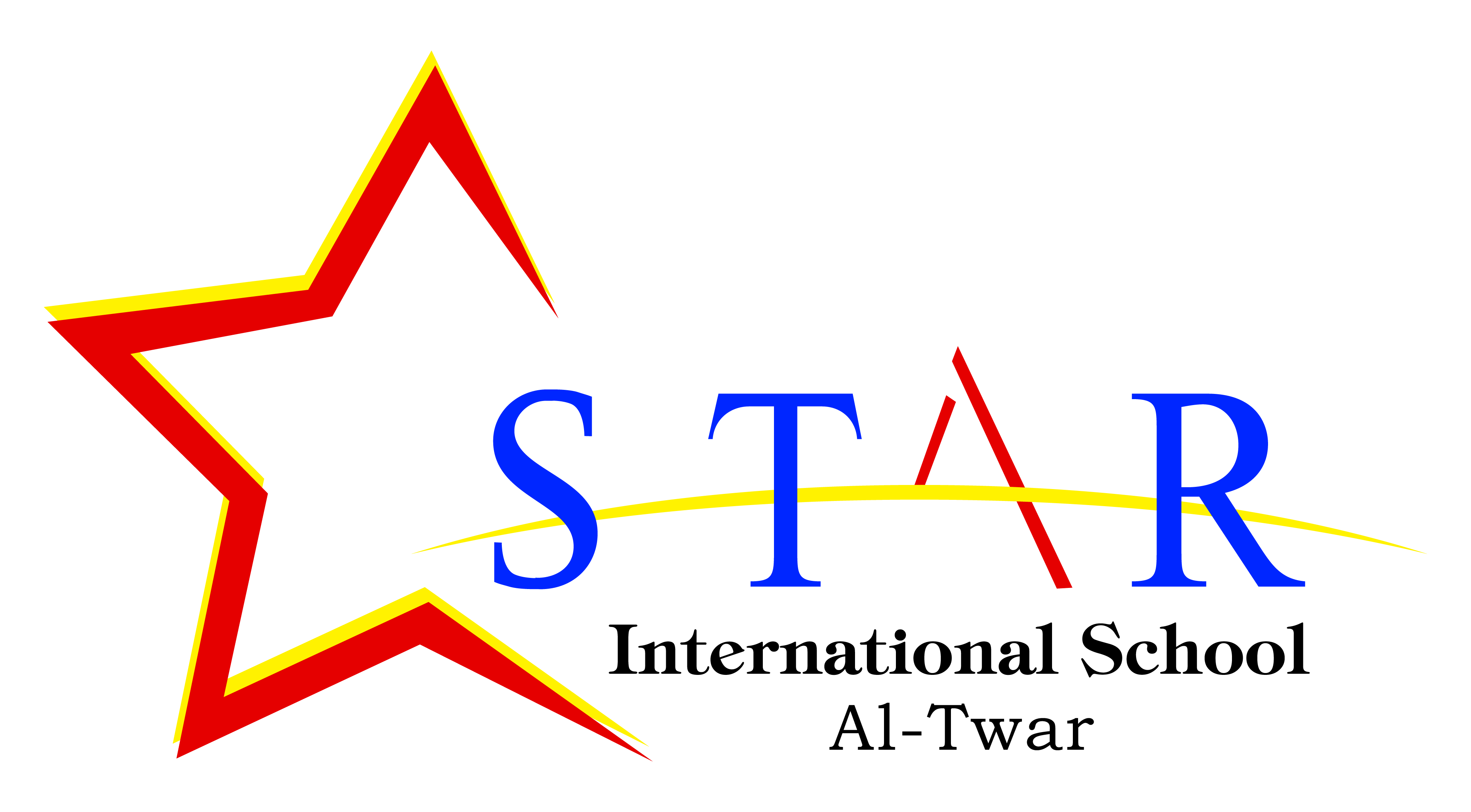 Bring Your Own Device PolicyFor studentsThe aim of this policy is to harness student and staff connectivity to personal mobile devices for the purpose of developing 21st century teaching and learning skills and for fostering digital literacy, fluency and social responsibility in a safe environment.Consultation:This policy was written by Kyle Knott, Head of Secondary in consultation with all members of SLT and the Principal. Monitoring and evaluation:This policy is reviewed annually by the senior leadership team or when self-evaluation identifies the need to review or amend the policy. Rationale:The use of personal mobile devices at school deepens learning, is personalised and student-centered, and meets the expectations of teachers, students, parents and guardians. At Star International School students and staff are permitted to bring their own personal mobile electronic devices to school for the purpose of learning/teaching. This policy is applies to only those devices recommended by Star International School as being relevant to student learning.Implementation: At Star International School, Al Twar, we believe that it is of tremendous importance that platforms of knowledge and learning move with the times and be updated on the current technological trends.  The school wishes to install good technology habits in children.   Bring Your Own Device (BYOD) is a policy where we allow our students to use personal computing devices – such as laptops (Secondary Compulsory) and tablets (Primary ONLY) for educational purposes within the classrooms on our school wireless network.B.Y.O.D is a technological trend that we believe will have a lasting positive impact on our students’ learning.  B.Y.O.D will also ensure that more interactive and innovative methods of teaching and learning are introduced using the devices that students have access to both at home and school.Essential Agreements for studentsOnly the internet gateway provided by the school may be accessed while in school. Personal internet connective devices are not permitted to be used to access outside internet sources at any time.A student is expected to use his or her device in an ethical manner at all times and adhere to the school’s acceptable use policy as outlined in this undertaking.Students are prohibited from accessing or storing offensive images, video or audio on Laptops or other digital storage devices.Students are prohibited from accessing certain websites during school hours such as Facebook, Twitter and other social networking sites. The usage of devices will be recommended by the respective teacher for their classrooms.Devices may not be used at any time to store or transmit illicit materials, harass others, download or view/listen/play music, games, movies and any material which is not related to academics.The students are required to place their device in their class device box at the start of every morning. Students are not permitted to keep devices on them or in their lockers. The school is not liable for any device stolen or damaged in school; it is the students’ sole responsibility to take care of his/her device.Approved devices for use in the Foundation and Primary phase: laptops, tablets and iPads. Approved devices for use in the Secondary phase: Laptops ONLY. Acceptable useProtective cases for devices are encouraged. Devices must be in silent mode while in school and while riding school buses.The student must use the device for educational purposes only and under teacher’s supervision.The device must not be used to cheat on assignments or tests, or for non-instructional purposes (such as making personal phone calls and text/instant messaging).The device must not be used to record, transmit or post photographic images or video of a person, or persons during school hours, unless part of an educational activity under supervision of a teacher.The student can only access software on the computer or internet sites which are relevant to the classroom curriculum. Games are not permitted.The student must comply with the teachers’ request to shut down the computer or close the screen.The student must acknowledge that the school’s network filters will be applied to their connection to the internet and will not attempt to bypass them.The student must understand that infecting the network with a Virus, Trojan, or program designed to damage, alter, destroy, or provide access to unauthorized data or information will result in disciplinary actions.The student must realise that processing or accessing information on school property related to “hacking”, altering, or bypassing network security policies will result in severe disciplinary actions.The school has the right to collect and examine any device that is suspected of causing problems or was the source of an attack or virus infection.Student’s device will not have access to school printers and so that printing from personal devices will not be possible at school.The device needs to be fully charged prior to bringing it to school and runs off its own battery while at school.Guidance for ParentsAvoid your child accessing computers in their bedroom or rooms that they can “close” off to other members of the family. Encourage use of a central area.Set rules for sharing information online and privacy settings of profiles (many universities do online social media checks, so it is important to start right).Decide on consequences for misuse of technology and do not hesitate to implement them.If you are a technology dinosaur, upgrade yourself!Know what social media sites your child is using.Also, how your child is using it, what pictures, status updates is your child posting etc.Know what games and software your child uses.Regularly check their devices for access to inappropriate content.Install firewalls to block objectionable sites.Sanctions for misuse1st offence: The device is removed from the student for the rest of the school day. The device is returned to the child at the end of the school day only. 2nd offence: The device is removed from the student and returned at the end of the day only. The student is placed on a 5 day ‘device ban’. The student will have access to the school’s devices only. 3rd offence: The device is removed from the student and returned at the end of the day only. The student is placed on a ‘device ban’ for the remainder of the term. The student will have access to the school’s devices only.4th offence: The device is removed from the student and returned to parents only at the earliest available opportunity. The school and the parent will meet to review the student’s use of all devices. The student will have access to the school’s devices only for the remainder of the academic year. B.Y.O.D Student and Parent AgreementThe use of devices to provide educational material is not a necessity but a privilege. A student does not have the right to use his or her laptop, cell phone or other electronic device while at school. When abused, privileges will be taken away. When respected, they will benefit the learning environment as a whole.I understand and will abide by the above policy and guidelines.  I further understand that any violation is unethical and may result in the loss of my network and/or device privileges as well as other disciplinary action. Approved by:Dolly GoriawalaDate of approval: June 2019Last reviewed on:April 2021April 2021Next review due by:June 2022June 2022